Publicado en Sevilla el 01/09/2022 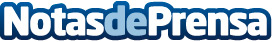 Adecco busca 90 personas para trabajar en ICÓNICA Sevilla FestAdecco, como colaborador y proveedor de Recursos Humanos del festival, busca diferentes perfiles para trabajar entre el 15 de septiembre y el 16 de octubre en la capital andaluzaDatos de contacto:Adecco+34914325630Nota de prensa publicada en: https://www.notasdeprensa.es/adecco-busca-90-personas-para-trabajar-en Categorias: Música Andalucia Entretenimiento Eventos Recursos humanos http://www.notasdeprensa.es